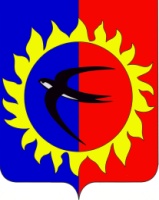 ДУМАПОЖАРСКОГО МУНИЦИПАЛЬНОГО ОКРУГАПРИМОРСКОГО КРАЯРЕШЕНИЕот «26» марта 2024 года              пгт Лучегорск                                     № 383Об отчете об исполнении Программы приватизации имущества Пожарского муниципального округа на 2023 год 	Заслушав  отчет начальника отдела имущественных и земельных отношений администрации Пожарского муниципального округа Плевака С.В. об исполнении Программы приватизации имущества Пожарского муниципального округа на 2023 год, утвержденной нормативным правовым актом  Думы Пожарского муниципального округа от 8 ноября 2022 года        № 24-НПА, Дума Пожарского муниципального округа РЕШИЛА:	1. 1.  Утвердить отчет об исполнении Программы приватизации имущества Пожарского муниципального округа на 2023 год.	.2. Настоящее решение вступает в силу со дня его принятия.Председатель ДумыПожарского муниципального округа                                           В.А. Бороденко